№ 01-1-21/5261-вн от 06.10.2021                 ҚАУЛЫСЫ	                                                                      ПОСТАНОВЛЕНИЕ    2021 жылғы 6 қазандағы № 45                                                            6 октября 2021 года  № 45         Нұр-Сұлтан қаласы                                                                               город Нур-СултанО внесении изменений в постановление Главного государственного санитарного врача Республики Казахстан от 11 июня 2021 года № 28 В целях предупреждения распространения коронавирусной инфекции (далее – КВИ) среди населения Республики Казахстан ПОСТАНОВЛЯЮ:1. Внести в постановление Главного государственного санитарного врача Республики Казахстан от 11 июня 2021 года № 28 «О дальнейшем проведении мер по предупреждению заболеваний коронавирусной инфекцией среди населения Республики Казахстан» (далее – ПГГСВ РК № 28) следующие изменения: Пункт 3 ПГГСВ РК № 28 изложить в следующей редакции:«Признать действительными на территории Республики Казахстан паспорта/сертификаты/справки вакцинации граждан Аргентинской Республики, Венгрии, Грузии, Исламской Республики Иран, Республики Армении, Республики Беларусь, Республики Молдовы, Республики Сан-Марино, Кыргызской Республики, Монголии, Таиланда, Турецкой Республики и Эстонской Республики в соответствии с образцами документов согласно приложению 3 к настоящему постановлению.».2. Приложение 3 к ПГГСВ РК № 28 изложить в новой редакции согласно приложению к настоящему постановлению.3. Контроль за исполнением настоящего постановления оставляю за собой.4. Настоящее постановление вступает в силу со дня подписания.Главный государственный санитарный врач Республики Казахстан 						   Е. КиясовСогласовано06.10.2021 09:49 Азимбаева Нуршай Юсунтаевна06.10.2021 10:10 Естекова Гульмира Абдигалиевна06.10.2021 11:36 Садвакасов Н. О. ((и.о Ахметова З. Д.))06.10.2021 12:48 Ерубаев Нуртуган Жаканович06.10.2021 14:51 Есмагамбетова Айжан СерикбаевнаПодписано06.10.2021 18:29 Киясов Ерлан Ансагановичденсаулық сақтау  министрлігіБАС МЕМЛЕКЕТТІК САНИТАРИЯЛЫҚ  ДӘРІГЕРІ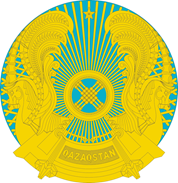 МинистерствоздравоохраненияРеспублики КазахстанГЛАВНЫЙ ГОСУДАРСТВЕННЫЙ САНИТАРНЫЙ ВРАЧ